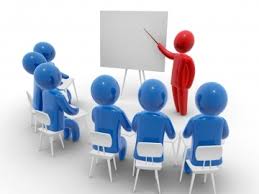 519-357-3721WAH Courses: 2019 Spring/ Summer Training ScheduleWorking at Heights- MOL Course (full day)Cost: 		$190+ HST Time: 		8:30-4:30Location:	160 Potter St. Wingham OntarioHuron & Bruce Safe T Training's, Working at Heights-Fall Protection program will provide participants with an understanding of duties and responsibilities when working at elevated heights, potential fall hazards and controls, and appropriate selection, use and limitations of various types of fall protection and arresting equipment. This program reviews the basics of fall protection and then leads you through the correct application of the different systems. A practical demonstration of harness inspection and donning is provided in the course as all participants are required to inspect and don a harness during the class.

Our course is broken down into 2 parts- Basic Theory and Practical EquipmentTraining Date: (FULL DAY)Monday May 13, 2019 		(8:30-4:30)Monday June 10, 2019 		(8:30-4:30)Monday July 8, 2019 			(8:30-4:30)Monday September 16, 2019 	(8:30-4:30)Private- Onsite Training is available for this course $1600 /day (maximum 12 participants) Price includes travel time and workbooks working at heights- mol REfresher course (4hrs) Cost: 		$120+ HST Location:	160 Potter St. Wingham Ontario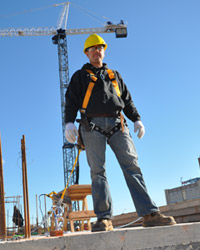 Training Date: (4hrs)Friday April 26, 2019 		(8:30-12:30)Friday May 10, 2019 		(8:30-12:30)Monday May 27, 2019	(8:30-12:30)Friday June 21, 2019		(8:30-12:30)Friday July 19, 2019		(8:30-12:30)Friday September 13, 2019	(8:30-12:30)Private- Onsite Training is available for this course $1100 /day (maximum 12 participants) Price includes travel time and workbooks 